Как остановить кровь при порезе:при мелком порезе в домашних условиях…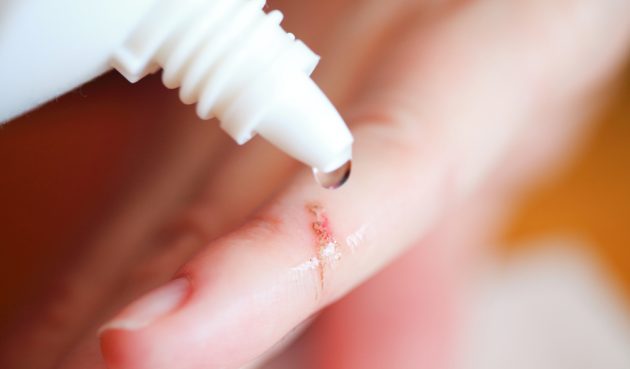 Изолируйте ранку, чтобы предотвратить попадание новой инфекции: снимите одежду и обувь, если они соприкасаются с порезом.Промойте порез чистой водой, чтобы удалить видимые загрязнения. Продезинфицируйте порез. Лучше всего брать мягкие аптечные средства: хлоргексидина биглюконат (не жжётся).Помните! зелёнка -красит кожу, перекись водорода -пузыриться и жжет. Более агрессивные средства — йод, водка или спирт — сожгут кожу, и порез будет заживать дольше. Но, если под рукой нет ничего другого, берите их.Теперь порез надо защитить от дальнейшего попадания бактерий. Рану необходимо удобно забинтовать, или наложить стерильную салфетку — поможет пластырь и стерильная марля или бинт.Не стоит сильно перетягивать ранку. Циркуляция воздуха поможет ей быстрее затянуться и зажить.В последующем ранку необходимо обрабатывать перекисью водорода или другими антисептиками во избежание нагноения.Если через некоторое время порез начал распухать или приобрёл неестественный окрас, обратитесь к врачу: это может быть признаками инфекционного заражения.при мелком порезе на природе…Если вы порезались на природе, под рукой нет медикаментов, а до ближайшей аптеки не добраться, воспользуйтесь натуральными средствами для остановки крови:Подорожник. В детстве он помогал нам при разбитых коленках, а сегодня успешно вылечит порез. Это растение обладает антисептическими и ранозаживляющими свойствами — с ним любой порез затянется без следа. Просто промойте несколько листиков подорожника, помните их в руках, чтобы выделился сок, и приложите к больному месту.Паутина. Если вы порезались, гуляя по лесу, остановить кровь при лёгком повреждении поможет именно сеточка паутинки, наложенная на порез.Хлебный мякиш. Кусочек мякоти, взятый из середины булки, немного смочите в воде и наложите на порез. Через некоторое время кровь остановится.Обязательно обработайте рану антибактериальным лекарственным средством при первой возможности, чтобы предотвратить риск заражения.Как остановить кровь при глубоком порезе… 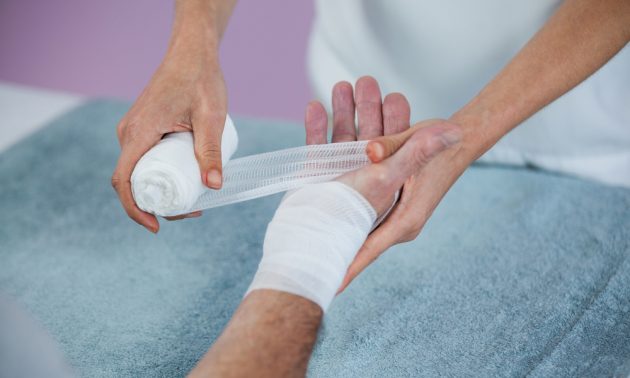 Визуально оцените повреждение. Если ранение настолько глубокое, что видны слои кожи, жира, мышц, срочно обратитесь за квалифицированной медицинской помощью!При самостоятельном лечении до любых манипуляций с раной разместите повреждённый участок тела выше уровня сердца. Присядьте или лягте соответствующим образом: это поможет ослабить кровоток в месте пореза.Если в теле есть инородные предметы (осколок стекла или острый металл), ничего не удаляйте самостоятельно…т.к. осколок может быть своеобразным кляпом для крупного сосуда и при его извлечении может открыться смертельное кровотечение.Определитесь с видом кровотечения: При артериальном кровотечении (алая кровь истекает из самого крупного сосуда – артерии – пульсирующей струей - «бьет фонтанчиком») необходимо наложить жгут. 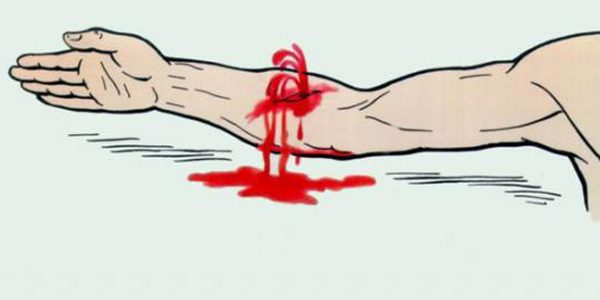 При венозном кровотечении (бордовая кровь истекает равномерной струей из вены- крупного кровеносного сосуда) и кровотечении из мелких артерий достаточно наложить тугую давящую повязку на рану. Наложение жгута категорически противопоказано!!! Это может привести усилению венозного кровотечения!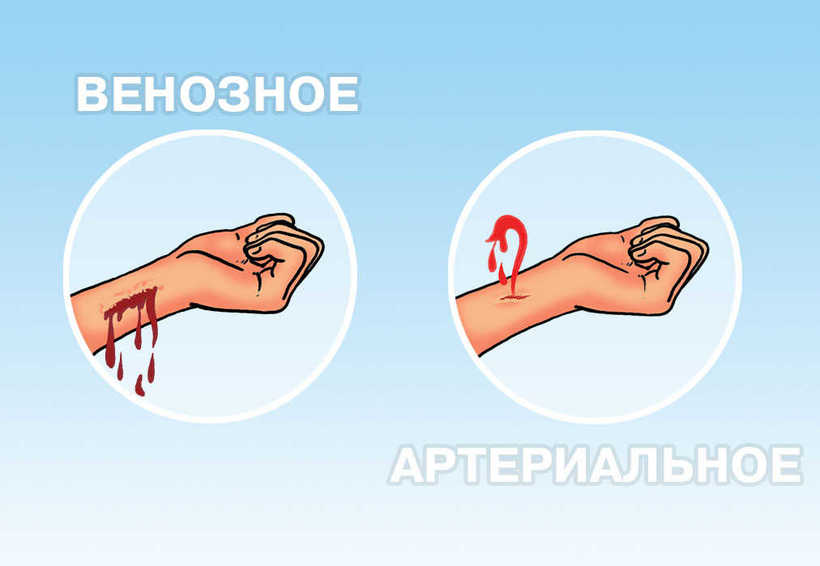 Капиллярное кровотечение – это один из наиболее распространенных видов наружных кровотечений. Оно возникает, когда каким-либо образом нарушается структура кожного покрова. Признаком является выделение крови по всему пораженному участку из-за того, что повреждаются именно капилляры.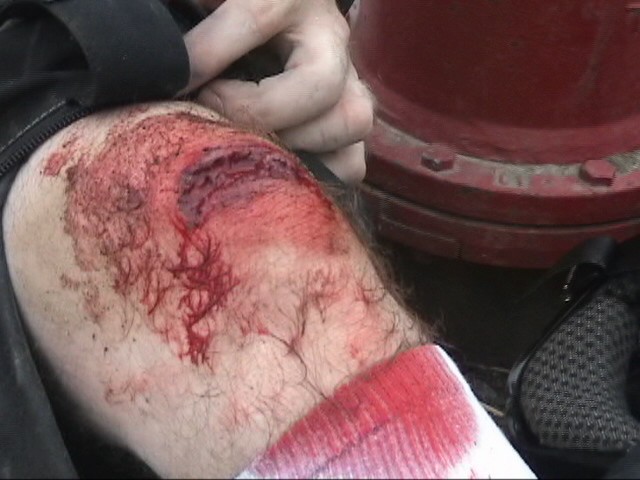 При капиллярном (кровотечение из капилляров кожи) – достаточно наложить стерильную или бактерицидную салфетку. С помощью антисептика обработайте края пореза, а на саму рану наложите стерильный кусок материи (бинта или марли).После этого как можно скорее обратитесь к врачу, чтобы исключить риск заражения крови или инфицирования раны.